План воспитательной работы с учащимися МБОУ СОШ№8 на 2019 – 2020 учебный год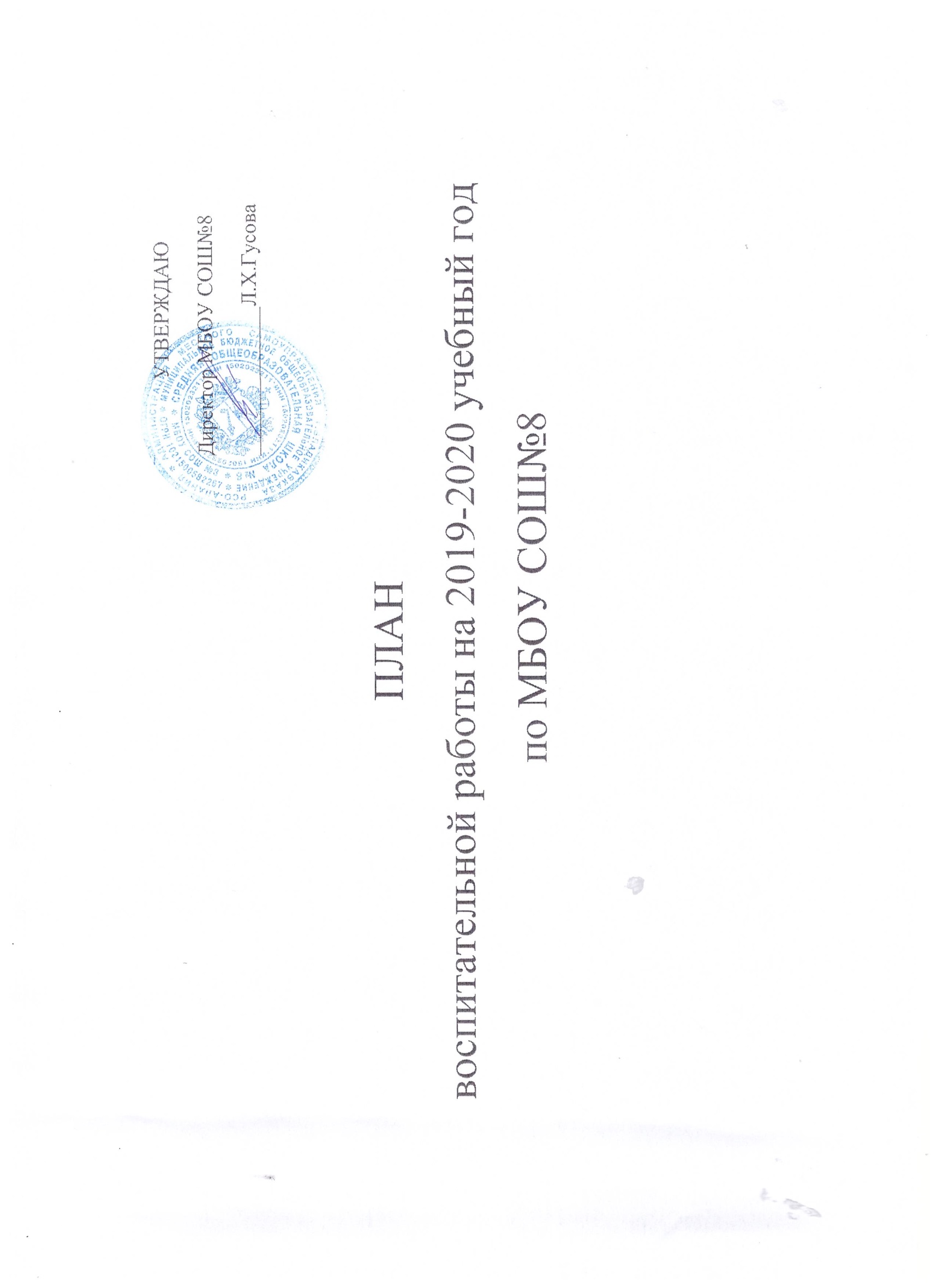 ЦЕЛЬ: Создание условий для становления устойчивой, физически и духовно здоровой, творческой личности со сформированными ключевыми компетентностями, готовой войти в информационное сообщество, способной к самоопределению в обществе.ЗАДАЧИ:1.         Формировать гражданско-патриотическое сознание, развивать чувства сопричастности к истории, малой родины, Отечества2.         Воспитывать активную жизненную позицию через творческую и проектную деятельность3.         Развивать у учащихся инициативу, стремление к самообразованию, саморазвитию, самоуправлению, способности к успешной социализации в обществе и культуру межличностных отношений4.         Проводить профилактику асоциальных явлений в детской и подростковой среде.5.         Совершенствовать условия взаимодействия семьи и школы через единое информационное пространство.СЕНТЯБРЬДевиз месяца: «Внимание дети!»ОКТЯБРЬДевиз месяца: «Старших надо уважать»НОЯБРЬПравовое воспитание. Профилактика правонарушений. Девиз месяца: «В здоровье наша сила!».ДЕКАБРЬДевиз месяца: «Новый год у ворот!»ЯНВАРЬМесяц гражданско-патриотического воспитания и оборонно-массовой работы. Девиз месяца: «Я - патриот»ФЕВРАЛЬДевиз месяца: «Быстрее, выше, сильнее!»МАРТМесячник эстетического воспитания. Девиз месяца: «В мире прекрасного»АПРЕЛЬМесячник экологического воспитания. Девиз месяца: «Твори добро!»МАЙВахта Памяти. Девиз месяца: «Это нельзя забывать».Направление воспитательной работыНазвание мероприятияВремя проведенияДля кого проводитсяОтветственныйОбщекультурное направление (патриотическое, краеведческое, правовое)1.Торжественная линейка «Здравствуй, школа!»1 сентября1-11 кл. Заместитель директора по ВРКлассные руководители 1-11 кл.Общекультурное направление (патриотическое, краеведческое, правовое)2. Беседы в классах по ПДД. «Внимание дорога!», «Переезд», «Безопасная дорога в школу»Первая неделя1-11 кл.Классные руководители 1-11 кл.Общекультурное направление (патриотическое, краеведческое, правовое)3. «Знать и соблюдать законы». Встреча с инспектором по делам несовершеннолетних, инспектором по пропаганде безопасности дорожного движения.В течение месяца1-11 кл.Классные руководители 1-11 кл.Общекультурное направление (патриотическое, краеведческое, правовое)4. Операция «Забота».В течение месяца1-11 кл. Заместитель директора по ВР, Классные руководители 5-11Общекультурное направление (патриотическое, краеведческое, правовое)5. Учебная эвакуация учащихся и сотрудников ОУ.До 5 сентября5-11 кл.Учитель ОБЖОбщекультурное направление (патриотическое, краеведческое, правовое)6. Классные часы: «Инструктаж по ТБ», «Школа безопасности»В течение месяца1-11 кл.Учитель ОБЖОбщекультурное направление (патриотическое, краеведческое, правовое)7. День солидарности в борьбе с терроризмом.3 сентября1-11 кл. Заместитель директора по ВР Учитель ОБЖДуховно-нравственное воспитание1.Подготовка ко Дню пожилого человека.В течение месяца1-11 кл. заместитель директора по ВРклассные руководителиДуховно-нравственное воспитание2. Подготовка ко Дню Учителя.В течение месяцаКлассные руководителиСовет старшеклассниковЭкологическое воспитаниеЭкскурсииТретья неделя1-4 кл.Классные руководители 1-4 кл.Экологическое воспитаниеПоходыПоследняя неделя5-11 кл.Классные руководители 5-11 кл.Здоровье –сберегающее направление1. Общешкольный праздник «День здоровья»Третья неделя1– 11 кл.Учитель физкультуры, Классные руководителиЗдоровье –сберегающее направление2. Осенний кроссТретья неделя5-11кл.Учитель физкультурыЗдоровье –сберегающее направление3. Участие в спортивных мероприятиях школ В течение месяца5-11 кл.Учитель физкультурыПрофориентационное и трудовое воспитание1.Трудовые десанты. Работа на пришкольном участке.В течение месяца2 – 11 кл.Классные руководителиПрофориентационное и трудовое воспитание2. Операция «Чистота».Первая неделя2 – 11 кл.Классные руководители 1-11 классовПрофориентационное и трудовое воспитание3. Акция «Чистая территория».В течение месяца5 – 11 кл.Классные руководители 5-11 кл.Семейное воспитание1. Общешкольное родительское собрание. Родительские собрания по классамЧетвертая неделя1 – 11 кл. заместитель директора по ВР, Классные руководителиСемейное воспитание2. Совместный рейд в семьи учащихсяВ течение месяца1 – 11 кл. заместитель директора по ВР, Классные руководители, школьный инспекторСемейное воспитание3. Заседание Совета профилактикиВ течение месяца1 – 11 кл.члены комиссииСамоуправление в школе и в классе1. Классные часы «Планирование работы класса на 2019-2020 учебный год».Первая неделя5-11 кл. заместитель директора по ВРСамоуправление в школе и в классе2. Выборы органов самоуправления в классах.Вторая неделя сентября5-11 кл.Классные руководители 5-11 клСамоуправление в школе и в классе3. Выборы актива школьного самоуправления.Четвертая неделя5-11 кл.Классные руководители 5-11 клМетодическая работа1. Планирование воспитательной работы на 2019-2020 учебный год.Вторая неделяКлассные руководители 1-11 кл. заместитель директора по ВРРуководители МО классных руководителейМетодическая работа2. Круглый стол: «Единые требования к оформлению классного уголка».Вторая неделяКлассные руководители 1-11 кл. заместитель директора по ВРРуководители МО классных руководителейМетодическая работа3. Утверждение планов воспитательной работы, обмен опытом работы с классом.Вторая неделяКлассные руководители 1-11 кл. заместитель директора по ВРРуководители МО классных руководителейКонтроль за воспитательным процессом1. Содержание планов воспитательной работы.СентябрьКлассные руководители 1-11 классов. заместитель директора по ВРКонтроль за воспитательным процессом2. Программы и тематическое планирование кружков, секций. Комплектование групп.СентябрьКлассные руководители 1-11 классовКлассные руководителиКонтроль за воспитательным процессом3. Диагностика воспитанности учащихся.СентябрьКлассные руководители 1-11 классовКлассные руководителиКонтроль за воспитательным процессом4. Организация внеурочной деятельности в первом классе.СентябрьКлассные руководители 1-11 классовУчитель первого класса.Направление воспитательной работыНазвание мероприятияВремя проведенияДля кого проводитсяОтветственныйОбщекультурное направление (патриотическое, краеведческое, правовое)1. Акция «Поздравляем!» (Поздравление ветеранов труда школы)Первая неделя5-11кл.Классные руководителиОбщекультурное направление (патриотическое, краеведческое, правовое)2. Концертная программа ко Дню пожилого человека.Первая неделяУчителей пенсионеров заместитель директора по ВР.Классные руководителиДуховно-нравственное воспитание1. День учителя. Праздничный концерт для учителей.Первая неделяПреподавателей школы заместитель директора по ВР,Классные руководители.Духовно-нравственное воспитание2. Выставка плакатов «Учителям посвящается».Первая неделя5-11 кл. заместитель директора по ВРКлассные руководители,Духовно-нравственное воспитание3. Общешкольные мероприятия, посвященные осени.Третья неделя5-11 кл. заместитель директора по ВРЭкологическое воспитание1.Конкурс поделок из природного материала «Осенний калейдоскоп».Вторая неделя1-4 кл.Классные руководители. заместитель директора по ВРФизкультурно-оздоровительное воспитание1.Соревнования по волейболуВ течение месяцаУчителя физкультуры.Физкультурно-оздоровительное воспитание2.Участие в спартакиаде школ районаВ течение месяцаУчителя физкультуры.Профориентационное и трудовое воспитаниеОперация «Чистота» (проверка санитарного состояния кабинетов)Третья неделя5 – 11 кл.. заместитель директора по ВР, рук МО классных руководителей.Семейное воспитание1. Посещение семей с целью проверки бытовых условий и выполнение режима дня.В течение месяца1 – 11 кл.Классные руководителиСемейное воспитание2. Заседание Совета старшеклассников.Третья неделя заместитель директора по ВР, предс. Совета старшеклассниковСамоуправление в школе и в классе1. Выборы президента школы.Первая неделя5-11 кл.. заместитель директора по ВР,Самоуправление в школе и в классе2. Операция «Уголок» (проверка классных уголков, их функционирование)Первая неделя5-11 кл.. заместитель директора по ВР,Самоуправление в школе и в классе3. Учеба актива.Третья неделя5-11 кл.. заместитель директора по ВР,Методическая работа1. Индивидуальные собеседования с классными руководителями, помощь в подготовке мероприятий.В течение месяцаКлассные руководители 5-11 кл. заместитель директора по ВР, руководители МО классных руководителейРабота кружков и спортивных секций1. Составление плана работы на осенние каникулы.Вторая неделя1-11 классКлассные руководителиКонтроль за воспитательным процессом1. Эффективность форм и методов работы классных руководителей 1-го, 5-го и 10-го классов.В течение месяцаКлассные руководителиЗам. директора по ВРКонтроль за воспитательным процессом2. Подготовка и проведение праздника «День учителя».В течение месяцаКлассные руководителиЗам. директора по ВРКонтроль за воспитательным процессом3. Подготовка к проведению осенних каникул.В течение месяцаКлассные руководителиЗам. директора по ВРНаправление воспитательной работыНазвание мероприятияВремя проведенияДля кого проводитсяОтветственныйОбщекультурное направление (патриотическое, краеведческое, правовое)Месячник правового воспитания и здорового образа жизни:1. классные часы, посвященные пропаганде здоровья;В течение месяца1-11 кл. Зам. директора по ВРКлассные руководители 1-11 кл.Общекультурное направление (патриотическое, краеведческое, правовое)2. общешкольные мероприятия;Третья неделя1-11 кл.Классные руководители 1-11 кл.Общекультурное направление (патриотическое, краеведческое, правовое)3. выпуск газет;Вторая неделя5-11 кл.Классные руководители 5-11Общекультурное направление (патриотическое, краеведческое, правовое)4. выставка рисунков.Вторая неделя2-4 кл.Классные руководители 2-4 кл.Духовно-нравственное воспитание1. Проведение внеклассных мероприятий ко Дню матери.Третья неделя1-11 кл.Классные руководители 1-11 кл.Духовно-нравственное воспитание2. Выставка газет, рисунков, сочинений, посвящённых Всемирному дню МатериТретья неделя1-11 кл.Классные руководители 1-11 кл.Физкультурно-оздоровительное воспитание1.Классные часы с приглашением врачей, работников правоохранительных органовВ течение месяца1 – 11 кл.Классные руководители 1-11 кл.Физкультурно-оздоровительное воспитание2. Оформление стенда «Будь здоров!»Первая неделя5-11 кл.Зам. директора по ВР, учитель рисованияФизкультурно-оздоровительное воспитание3. Демонстрация видеофильмов о здоровом образе жизни.Первая неделя7-11 кл.Классные руководителиФизкультурно-оздоровительное воспитание4. Общешкольные мероприятия.В течение месяцаКлассные руководителиФизкультурно-оздоровительное воспитание5. Соревнования по пионерболу.Четвертая неделя5-11 кл.Классные руководители 5-11 кл.Физкультурно-оздоровительное воспитание6. Участие в спортивных мероприятиях школ районаПо плану5-11 кл.Учителя физкультурыПрофориентационное и трудовое воспитаниеОперация «Чистота»Третья неделя5- 11 кл.Классные руководители 5-11 кл.Профориентационное и трудовое воспитаниеПроведение тьюторских часов.Третья неделя9 классКлассные руководители 5-11 кл.Семейное воспитание1. Выставка рисунков ко Дню материТретья неделя1-11 кл.Классные руководители 1-11 кл.Семейное воспитание2. Внеклассные мероприятия с приглашением мам.Третья неделя1-4 кл.Классные руководители 1-4 кл.Семейное воспитание3. Заседание Совета старшеклассниковТретья неделя1-11 кл. Зам. директора по ВР, Совет старшеклассниковСамоуправление в школе и в классе1. Учеба активаПервая неделя7-11 кл.Зам.директора по ВРСамоуправление в школе и в классе2. Рейд по проверке чистоты в кабинетахПервая неделя5-11 кл.Классные руководители 5-11 кл.Самоуправление в школе и в классе3. Операция «Чистота»Четвертая неделя5-11 кл.Классные руководители 5-11 кл.Методическая работа«Роль классного руководителя в становлении классного коллектива и его влияние на формирование личности каждого ученика».Классные руководители 1-11 кл.Руководитель МО кл. руководителей,  Зам. директора по ВР, Классные руководители 1-11 кл.Методическая работа1. Создание методической копилки классного руководителя, обмен опытом.Классные руководители 1-11 кл.Руководитель МО кл. руководителей,  Зам. директора по ВР, Классные руководители 1-11 кл.Методическая работа2. Формирование благоприятного социального психологического климата в классном коллективе учащихся и родителейКлассные руководители 1-11 кл.Руководитель МО кл. руководителей,  Зам. директора по ВР, Классные руководители 1-11 кл.Работа кружков и спортивных секцийПосещение занятий кружковВ течение месяца1-11 класс Зам. директора по ВРКонтроль за воспитательным процессом1. Посещение классных часов.В течение месяцаКлассные руководители 1-11 классовЗам. директора по ВР2. Работа по профилактике правонарушений, беспризорности, безнадзорности.Классные руководители3. Мониторинг удовлетворенности родителей внеурочной деятельностью.Классные руководимтели. Рук. кружковНаправление воспитательной работыНазвание мероприятияВремя проведенияДля кого проводитсяОтветственныйОбщекультурное направление (патриотическое, краеведческое, правовое)1. Тематические классные часы «Закон обо мне, я о законе».Первая неделя5-11 кл.Классные руководители 5-11 кл.Общекультурное направление (патриотическое, краеведческое, правовое)2. Поздравление учителей-ветеранов с новогодними праздникамиЧетвертая неделя5-11 кл.Классные руководители 5-11 кл.Общекультурное направление (патриотическое, краеведческое, правовое)3. Классные часы, посвященные Дню Конституции Российской Федерации и РСО-Алании12 декабря1-11 кл.Кл. рук 1-11 кл,  Зам. директора по ВРДуховно-нравственное воспитание1. Новогодние утренники.Первая неделя1-11 кл.Классные руководители 1-11 кл,  Зам. директора по ВР,Духовно-нравственное воспитание2. Новогодний бал-Маскарад.Последняя неделя7 -11 кл. Зам. директора по ВР, Классные руководители 7-11 кл.Духовно-нравственное воспитание3. Конкурс оформления фойе и зала для проведения елки.Последняя неделя7 -11 кл. Зам. директора по ВР, Классные руководители 7-11 кл.Экологическое воспитаниеАкция «Поможем зимующим птицам»Вторая неделя1-6 кл.Классные руководители1- 6 кл.Здоровье – сберегающее направление1. Всемирный день борьбы со СПИДом «Здоровый Я – здоровая Россия»1 декабря5-11 кл.Классные руководители 5-11 кл.Профориентационное и трудовое воспитание1. Трудовые десантыВ течение месяца1 – 11 кл.Классные руководители 1-11 кл.Профориентационное и трудовое воспитание2. Операция «Чистота»Третья неделя1 – 11 кл.Классные руководители 1-11 кл.Семейное воспитание1.Школа родительских лекториев.Родительские собрания по итогам четверти.Первая неделяРодителиЗам. директора по ВР, Классные руководители 1-11 кл.Семейное воспитание2. Участие и посещение родителей в новогодних утренниках.Последняя неделя1-11 кл. Зам. директора по ВР, кл. руководители 1-11 кл.Самоуправление в школе и в классе1. Заседания Совета старшеклассниковПервая неделя7-11 кл. Зам. директора по ВР,  Классные руководители 5-11 кл.Самоуправление в школе и в классе2. Учеба активаПервая неделя5-11 кл. Зам. директора по ВР,  Классные руководители 5-11 кл.Методическая работаПланерка классных руководителей по проведению новогодних праздников.Вторая неделяКлассные руководители Зам. директора по ВРМетодическая работа1) Обзор методической литературы,Вторая неделяКлассные руководители Зам. директора по ВРМетодическая работа2) Работа классных руководителей по профилактике употребления ПАВ, половому воспитанию учащихсяВторая неделяКлассные руководители Зам. директора по ВРРабота кружков и спортивных секцийСоставление плана работы на зимние каникулыПоследняя неделя1-11 кл.  Зам. директора по ВРКлассные руководителиКонтроль за воспитательным процессом1. Посещение классных часов.                             2.Работа по профилактике правонарушений, безпризорности, безнадзорности.В течение месяцаКлассные руководители 1-11 классовЗам. директора по ВРКлассные руководителиНаправление воспитательной работыНазвание мероприятияВремя проведенияДля кого проводитсяОтветственныйОбщекультурное направление(патриотическое, краеведческое, правовое)1. Подготовка к месячнику «Военно-патриотического воспитания»В течение месяца1-11 кл.Зам.директора по ВРКлассные руководители 1-11 кл.Общекультурное направление(патриотическое, краеведческое, правовое)2. Беседы с участием инспектора ПДН «Это должен знать каждый»В течение месяца1-11 кл. Зам. директора по ВР, Классные руководители3-11 кл.Общекультурное направление(патриотическое, краеведческое, правовое)3. Учебная эвакуация учащихся и сотрудников ОУ.До 15 января1-10 кл.Классные руководители1-10 кл. учитель ОБЖ.Общекультурное направление(патриотическое, краеведческое, правовое)4. Классные часы: «Символы моей Родины»В течение месяца1-11 кл.Классные руководители, учитель ОБЖ, руководители кружков.Духовно-нравственное воспитаниеПодготовка к вечеру встречи выпускников: оформление летописи школы.В течение месяца1-11 кл.Педколлектив школы, учащиеся.Экологическое воспитаниеОперация «Кормушка»В течение месяца1-4 кл.Классные руководители 1-4 кл.Семейное воспитание1.Индивидуальные консультации для родителейВ течение месяцаКлассные руководители Зам. директора по ВРФизкультурно-оздоровительное воспитание1. Дни здоровья во время зимних каникулВ течение каникулКлассные руководители 1-11 кл. Учителя физкультурыФизкультурно-оздоровительное воспитание2. Веселые стартыВ течение месяцаКлассные руководители 1-11 кл. Учителя физкультурыФизкультурно-оздоровительное воспитание3.Соревнования по баскетболуВ течение месяцаКлассные руководители 1-11 кл. Учителя физкультурыПрофориентационное и трудовое воспитание1. Трудовые десантыВ течение месяца7 – 11 кл.Классные руководители 5-11 кл.Профориентационное и трудовое воспитание2. Операция «Чистота»Третья неделя5 – 11 кл.Классные руководители 5-11 кл.Профориентационное и трудовое воспитание3. Организация встреч учащихся 9, 11 кл. с представителями учебных заведенийВ течение месяца9, 11 кл. Зам. директора по ВРСамоуправление в школе и в классе1. Заседания Совета старшеклассниковТретья неделя7-11 кл. Зам. директора по ВРСамоуправление в школе и в классе2. Учеба активаЧетвертая неделя5-11 кл. Зам. директора по ВРМетодическая работаТема: «Анализ воспитательной работы за 1-е полугодие»1. Формы классных часов и мероприятий(обмен опытом)Третья неделяКлассные руководители 1-11 кл. Зам. директора по ВРКлассные руководители 1-11 кл.Методическая работа2. Тематический контроль по проблеме «Содержание и формы проведение родительских собраний. Технологии проведения родительских собраний»Третья неделяКлассные руководители 1-11 кл Зам. директора по ВРКлассные руководители 1-11 кл.Работа кружков и спортивных секцийПосещение занятий кружковВ течение месяца1-11 классыРуководители кружковКонтроль за воспитательным процессом1. Система работы классного руководителя в средней школе.Зам.директора по УВРКлассные руководителиКонтроль за воспитательным процессом2. Диагностика воспитанности учащихся 2 – 4 классов.Зам.директора по УВРКлассные руководителиНаправление воспитательной работыНазвание мероприятияВремя проведенияДля кого проводитсяОтветственныйОбщекультурное направление (патриотическое, краеведческое, правовое)Месячник «Военно-патриотического воспитания»:В течение месяцаОбщекультурное направление (патриотическое, краеведческое, правовое)1. акция «Поздравь солдата», «Операция солдатский конверт».В течение месяца1-11 кл. Зам. директора по ВР, классные руководители 1-11Общекультурное направление (патриотическое, краеведческое, правовое)2. конкурс рисунковВ течение месяца1-11 кл.Классные руководители 1 кл. Учитель ИЗО.Общекультурное направление (патриотическое, краеведческое, правовое)3. общешкольные мероприятия, посвященные Дню защитника ОтечестваВ течение месяца5-11 кл. Зам. директора по ВРОбщекультурное направление (патриотическое, краеведческое, правовое)4. военно-спортивная игра «А ну-ка, мальчики»В течение месяца6, 7 кл.Классные руководители 6-7 кл. Учителя физкультурыОбщекультурное направление (патриотическое, краеведческое, правовое)5. военно-спортивная игра «А ну-ка, парни!»В течение месяца9-11кл.Учитель ОБЖУчителя физкультурыОбщекультурное направление (патриотическое, краеведческое, правовое)Подготовка мероприятий, посвященных Международному Женскому дню (8 марта)Вторая неделя1-11 клКлассные руководители 1-11 кл.Семейное воспитаниеЗаседание Совета профилактикиТретья неделя Зам. .директора по ВР, СоветЗдоровье – сберегающее направление1. Турнир по волейболуВ течение месяца8-11 кл.Учитель физкультуры, Учитель ОБЖ.Здоровье – сберегающее направление2. Веселые стартыВ течение месяца1-4 кл.Учитель физкультуры, Учитель ОБЖ.Профориентационное и трудовое воспитание1. Трудовые десантыВ течение месяца7 – 11 кл.Классные руководители 7-11 кл.Профориентационное и трудовое воспитание2. Операция «Чистота»Третья неделя5 – 11 кл.Классные руководители 5-11 кл.Профориентационное и трудовое воспитание3. Встречи учащихся 9, 11 кл. с представителями учебных заведенийВ течение месяца9, 11 кл.Зам. директора по ВРСамоуправление в школе и в классе1. Учеба активаПервая неделя5-11 кл. Зам. директора по ВРМетодическая работа«Профилактика девиантного поведения»1. Причины и профилактика девиантного поведения в детской среде.Классные руководители 1-11 кл. Зам. директора по ВРМетодическая работа2. Профилактика и разрешение конфликтных ситуаций.Классные руководители 1-11 кл. Зам. директора по ВРМетодическая работа3. Отчёт о работе с обучающимися «группы риска».Классные руководители 1-11 кл.Кл. руководителиРабота кружков и спортивных секцийПосещение занятий кружковВ течение месяца1-11 классРуководители кружков Зам. директора по ВРКонтроль за воспитательным процессомРабота классных руководителей по воспитанию гражданско-патриотических качеств учащихся. Подготовка и проведение месячника патриотического воспитанияВ течение месяцаКлассные руководители 1-11 кл.Зам. директора школы по ВРНаправление воспитательной работыНазвание мероприятияВремя проведенияДля кого проводитсяОтветственныйДуховно-нравственное воспитание1. Праздничный концерт для мам, посвященный 8 марта (внеклассные мероприятия).Вторая неделя месяцаРодителейКлассные руководителиДуховно-нравственное воспитание2. Изготовление открыток учителям-ветеранамПервая неделяУчителя-ветераныКлассные руководители,  Зам. директора по ВРПрофориентационное и трудовое воспитание1.Трудовые десантыВ течение месяца1 – 11 кл.Классные руководители 1-11 кл.Профориентационное и трудовое воспитание2. Операция «Чистота»Третья неделя1 – 11 кл.Классные руководители 1-11 кл.Профориентационное и трудовое воспитание3. Месячник профориентационной работыВ течение месяца1-11 кл.Профориентационное и трудовое воспитание- организация встреч с представителями учебных заведенийВ течение месяца9, 11 кл. Зам. директора по ВРПрофориентационное и трудовое воспитание- внеклассные мероприятия по теме «Этот удивительный мир профессий»В течение месяца1-8 кл.Классные руководители 1-8 кл.Семейное воспитание1. Школа родительских лекториев. Тематика – духовно-нравственное воспитание. Родительские собрания по классамПервая неделяРодителиЗам. директора по ВР, Классные руководителиСемейное воспитание2. Внеклассные мероприятия по классам, посвященные Международному Женскому дню (8 марта)Первая неделяРодителиКлассные руководителиСемейное воспитание3. Заседание Совета профилактикиТретья неделяРодители Зам. директора по ВР.Здоровье –сберегающее направление1.Первенство школы по мини-футболуВ течение месяцаУчителя физической культурыСамоуправление в школе и в классе1. Заседания Совета школьной детской организацииВторая неделя5-11 кл. Зам.директора по ВРСамоуправление в школе и в классе2. Учеба активаТретья неделяАктив Зам.директора по ВРМетодическая работаПричины и профилактика правонарушений в детской среде.Вторая неделяКл рук 1-11классРуководитель МО кл. рук,  Зам. директора по ВРРабота кружков и спортивных секцийСоставление плана работы на весенние каникулы.1-11 кл.Зам. директора по ВРКлассные руководителиКонтроль за воспитательным процессомПодготовка и проведение весенних каникул.Весенний лагерьВ течение месяцаКлассные руководители 1-11кл. Зам. директора по ВР Зам. директор по ВРКонтроль за воспитательным процессом2. Система работы классного руководителя в старшей школе.В течение месяцаКлассные руководители 10-11 классов Зам. директора по ВР Зам. директор по ВРКонтроль за воспитательным процессом3. Контроль за организацией внеурочной деятельности в 1-4 кл.В течение месяца Зам. директора по ВР Зам. директор по ВРНаправление воспитательной работыНазвание мероприятияВремя проведенияДля кого проводитсяОтветственныйОбщекультурное направление (патриотическое, краеведческое, правовое)Подготовка и проведение месячника отца:- выставка поделок «Вместе с папой»;Первая неделя1-7 кл. Зам. директора по ВРКлассные руководители 1-7 кл.Общекультурное направление (патриотическое, краеведческое, правовое)- внеклассные мероприятия.Третья неделя1-11 кл.Классные руководители 1-11 кл.Духовно-нравственноевоспитание1. Акция «Весенняя неделя добра»3-4 неделя1-11 кл. Зам. директора по ВРКлассные руководители 1-11 кл.Духовно-нравственноевоспитание2. Внеклассные мероприятия, посвященные Дню космонавтики.Вторая неделя1-11 кл.Классные руководители 1-11 кл.Экологическое воспитаниеВолонтерская акция «Облагораживание территорий памятников»В течение месяца8-9 кл.Классные руководители 8-9 кл.Организация встреч с представителями учебных заведенийТретья неделя9-11 кл. Зам. директора по ВРОперация «Чистота»В течение месяца5-11 кл.Классные руководители 5-11 кл.Семейное воспитание1. Изучение удовлетворенности школьной жизньюТретья неделяРодители Зам. директора по ВР, Классные руководителиЗдоровье –сберегающее направление1. Соревнования по футболуВ течение месяцаУчителя физкультурыСамоуправление в школе и в классе1. Заседание Совета старшеклассниковПервая неделя7-11 кл.Зам. директора по ВРСамоуправление в школе и в классе2. Учеба активаТретья неделя5-11 кл.Зам. директора по ВРМетодическая работаЗаседание МО классных руководителей.Классные руководители 1-11 классов Зам. директора по ВРРуководитель МО кл. руководителейРабота кружков и спортивных секций1. Посещение занятий кружков.В течение месяца1-11 кл.Руководители кружков Зам. директора по ВРРабота кружков и спортивных секций2. Творческий отчет работы кружков.До 20 апреляРуководители кружковКонтроль за воспитательным процессом1. Посещение классных часов. Посещение родительских собраний.В течение месяцаКл. руководители 1-11 классовЗам. директора школы по УВР,Контроль за воспитательным процессом2. Диагностика уровня нравственной воспитанностиВ течение месяцаКл. руководители 1-11 классовЗам. директора школы по УВР,Направление воспитательной работыНазвание мероприятияВремя проведенияДля кого проводитсяОтветственныйОбщекультурное направление (патриотическое, краеведческое, правовое)1. Тематические классные часы, посвященные 75-летию  Победы.В течение месяца1-11 кл.Классные руководителиОбщекультурное направление (патриотическое, краеведческое, правовое)2. Тематические классные часы по ПДД.В течение месяца1-11 кл.Классные руководителиОбщекультурное направление (патриотическое, краеведческое, правовое)3. Операция «Забота»В течение месяца7-11 кл.Классные руководителиОбщекультурное направление (патриотическое, краеведческое, правовое)4. Операция «Памятник»7 мая5-11 кл.Классные руководителиДуховно-нравственное воспитание1.Общешкольные мероприятия, посвященные Дню Победы.6 мая1-11 кл. заместителя директора по ВР,Классные руководители,Духовно-нравственное воспитание2. Праздник «Последний звонок»25 мая1-11 кл.Классные руководители Зам. директора по ВРЭкологическое воспитаниеРабота на пришкольном участкеВ течение месяца5 – 10 клКлассные руководителиЗдоровье –сберегающее направление1. Общешкольный праздник «День здоровья»Первая неделя1-11 кл.Учителя физкультуры,Самоуправление в школе и в классе1. Заседание Совета старшеклассниковПервая неделя7-11 кл. Зам. директора по ВРСамоуправление в школе и в классе2. Учеба активаВторая неделя5-11 кл.Семейное воспитание1. Школа родительских лекториев.Первая неделяРодители Зам. директора по ВРСемейное воспитание2. Итоговые классные родительские собрания.Первая неделяРодителиКлассные руководителиСемейное воспитание3. Заключительное мероприятие «Прощание с начальной школой» для 4 класса.Третья неделя4 кл.Классный руководитель 4 кл.Методическая работаЗаседание классных руководителей, посвященное подведению итогов работы за 2019-2020 учебный год и перспективному планированию воспитательной работы школы на 2020-2021 учебный год. Отчет молодых классных руководителей по темам самообразования. Профилактическая работа.Первая неделя месяцаКлассные руководители Зам. директора по ВР, руководители МО кл. руководителейРабота кружков и спортивных секцийПосещение занятий кружков.В течение месяца1-11 классРуководители кружков Зам. директора по ВРКонтроль за воспитательным процессом1.Подготовка и организация летнего отдыха учащихся.Вторая неделя маяКлассные руководителиЗам. директора по ВРКонтроль за воспитательным процессом2.Анализ работы за учебный годВторая неделя маяКлассные руководителиЗам. директора по ВР